Потешки для малышей с движением.или- дили-дили-дили - 
Колокольчики звонили.
Дили-дили-дили-дили - 
Колокольчики будили
Всех жуков, пауков
И веселых мотыльков.
Динь-день! Динь-день!
Начинаем новый день!
Дили-дили-дили-дили!
Колокольчики будили
Всех зайчат и ежат,
Всех ленивых медвежат.
И воробышек проснулся,
И галчонок встрепенулся.
Динь-день! Динь-день!
Не проспите новый день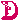 отягунюшки, порастунюшки -- 
(поглаживаем от головы до пяточек)
Поперек толстунюшки, -- 
(гладим бока)
А в ножки – ходунюшки, -- 
(двигаем ножками)
А в ручки – хватунюшки, -- 
(сжимаем и разжимаем кулачки)
А в ушки — слышунюшки, -- 
(показываем ушки)
А в глазки — глядунюшки, -- 
(показываем глазки)
А носику — сопунюшки, -- 
(показываем носик)
А в роток — говорок, -- 
(показываем ротик)
А в головку — разумок!
(трогаем лобик) 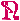 ы - маленькие руки,
Но мы не знаем скуки,
Есть всегда у нас дела:
Та схватила, та взяла.
Даже если нас не просят,
Мы все время что-то носим,
И мишутку, и ежа
Мы погладим, не спеша.
Пальцы наши - крошки -
Ловкие помощники,
И горошинку возьмут,
Если где-нибудь найдут.
Наш мизинец очень мал,
Рядом безымянный стал,
А за ними средний -
Важный - не последний.
Есть у нас внимательный
Палец указательный.
И немного стороной -
Самый толстый и большой -
Палец очень главный,
Ложку держит славно.
Если пальчики послушные,
Мы и ловкие и дружные,
Помогаем малышам
Все дела их совершать.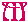  а лошадке ехали, в огород заехали
(легкие приседания, руки вытянуты - 
"держат вожжи")
Гоп-гоп-гоп! Гоп-гоп-гоп!
(хлопки: два коротких, один длинный)
На машине ехали, до угла доехали.
(повороты руками, которые будто держат руль)
Би-би-би! Би-би-би!
(большими пальцами надавить "сигнал")
Паровозом ехали, до горы доехали.
(рука сжата в кулаке вверху. 
движения руки вниз-вверх,вверх-вниз и т.д.)
У-у!
(широкое движение рукой сверху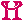  ы капустку рубим-рубим,
(поочередные движения 
прямыми ладонями вверх-вниз)
Мы капустку солим-солим,
(поочередное поглаживание 
подушечек пальцев)
Мы капустку трем-трем,
(потирать кулачок о кулачок)
Мы капустку жмем-жмем.
(сжимать и разжимать кулачки)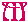 аучок 
(Руки скрещены. Пальцы каждой руки "бегут" 
по предплечью, а затем по плечу другой руки.)
Паучок ходил по ветке,
А за ним ходили детки.
(Кисти свободно опущены, 
выполняем стряхивающее движение - дождик.)
Дождик с неба вдруг полил,
(Хлопок ладонями по столу/коленям.)
Паучков на землю смыл.
(Ладони боковыми сторонами прижаты друг к другу,
пальцы растопырены, 
качаем руками - солнышко светит.)
Солнце стало пригревать,
(Делаем движения такие же, как и в самом начале.)
Паучок ползёт опять,
("Паучки" ползают по голове.)
А за ним ползут все детки,
Чтобы погулять на ветке. ыбки 
(Ладони сомкнуты, чуть округлены. 
Выполняем волнообразные движения в воздухе.)
Пять маленьких рыбок играли в реке,
(Руки прижаты друг к другу. 
Переворачиваем их с боку на бок.)
Лежало большое бревно на песке,
(Ладони сомкнуты и чуть округлены. 
Выполняем ими "ныряющее" движение.)
И рыбка сказала: "Нырять здесь легко!"
(Качаем сомкнутыми ладонями - 
отрицательный жест).
Вторая сказала: "Ведь здесь глубоко."
(Ладони поворачиваются на 
тыльную сторону одной из рук – рыбка спит.)
А третья сказала: "Мне хочется спать!"
(Быстро качаем ладонями – дрожь.)
Четвёртая стала чуть-чуть замерзать.
(Запястья соединены. 
Ладони раскрываются и соединяются – рот.)
А пятая крикнула: "Здесь крокодил!
(Быстрые волнообразные движения 
сомкнутыми ладонями – уплывают.)
Плывите отсюда, чтоб не проглотил!"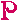 